Задания для теста по теме «Тригонометрия»1группа вопросов. Тригонометрические функции числового аргументаВыразите в градусной мере величины  углов   60  ;     -90;    180;   -120;    135;   -3 -540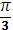 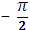 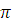 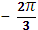 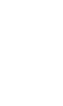 Найдите координаты точек единичной окружностиР90   (0;1)  Р180   (-1;0)  Р270   (0; - 1)  Р-90   (0; - 1)  Р-180   (-1;0)  Р-270   (0;1)  Может косинус быть равным0,75  да;        нет;       да;     нет;      да;   - 2    да.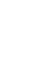 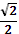 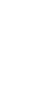 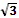 2 группа вопросов. Свойства функции.Функция у=  определена при любом значении х.      да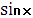 Функция у=   определена при любом значении х.   нет 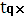 Функция у=   -нечётная.     даФункция у=  - чётная.    да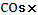 Областью значений функции у=  является множество действительных чисел.    нетФункция у=   возрастает на множестве действительных чисел.   нетФункция у= убывает на промежутке (0;  ).  да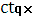 График функции у=   пересекает ось Оу в точке (0;0).  даКосинус отрицательного угла положителен.  да Синус отрицательного угла положителен.    нетФункция у=   имеет наименьший положительный период  .   даФункция у=   убывает на промежутке  .   нет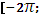 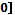 График функции у= симметричен относительно начала координаты.     нет3группа вопросов. Значения тригонометрических функций. Найти значение      0   0,5    1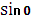        0     1    0,5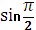     1   0,5   0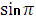    0      -1    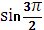 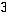    2    -1    0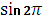     0    0,5   1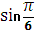     0   0,5    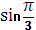 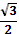                           1          2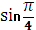                           1      0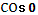                0   0,5      1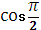                -1     0,5   3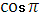                0     - 0,5    1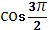             1      -1       0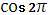                 2          1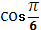                      3    0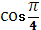                 0,5      1      0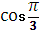 